AbstractTransformers are a vital part of the transmission and distribution system. Monitoring transformers for problems before they occur can prevent faults that are costly to repair and result in a loss of service. Current systems can provide information about the state of a transformer, but are either offline or very expensive to implement. Transformers being the essential part of power transmission system are expensive, as is the cost of power interruptions. Because of the cost of scheduled and unscheduled maintenance, the utility industry has begun investing in instrumentation and monitoring of transformer.ons. This project objective is to develop low cost solution for monitoring health condition of transformer using microcontroller and ADC.Block Diagram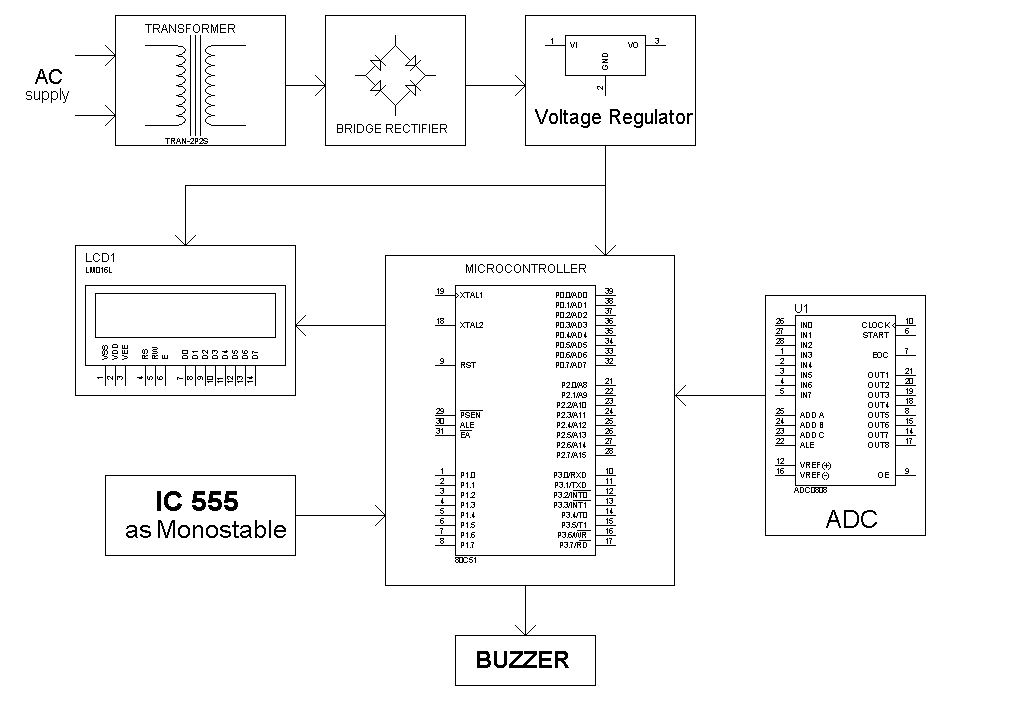 